ACUERDOS INTERNOS DE LA LIGA DE FUT-BOL ENTRE SEMANA1º . – Podrán participar puros jugadores del Municipio de Tenamaxtlan a excepción de Miraplanes y Santo Domingo quienes entre los dos formaran un equipo. ( los jugadores de Tenamaxtlan no pueden participar en el equipo que conformen estos dos o viceversa. Solo Juanacatlán podrán incluir a dos jugadores de Tenamaxtlan.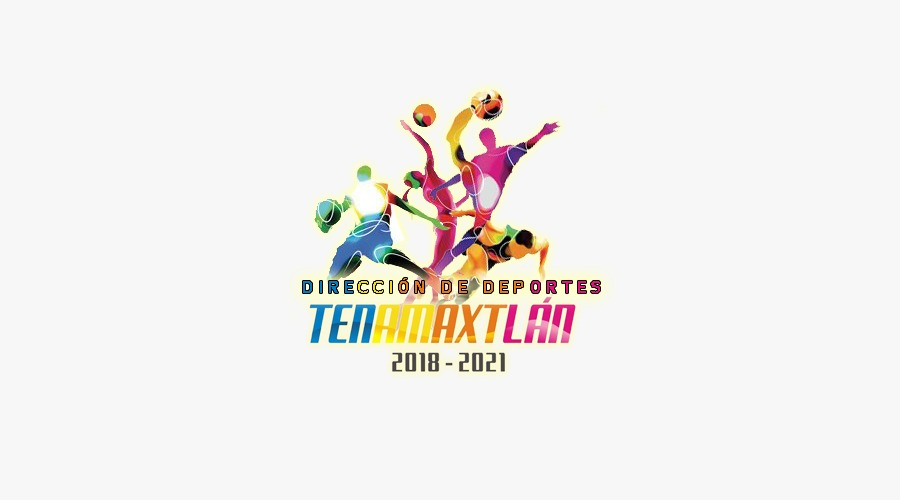 El incumplir este punto del reglamento ocasionara perdida total del partido al equipo infractor.2º  . -  Sera Categoría Libre.3º  . - Todos los partidos se desarrollaran en la unidad deportiva de Tenamaxtlan de martes a viernes con horarios de 6:00 pm. En adelante.4º . -  Cada equipo podrá registrar 24 Jugadores.5º  . -  Se permitirá realizar 6 cambios por equipo. ( Equipo que realice más de 6 cambios perderá el partido). 6º  . - El costo del arbitraje será de $400.00 ( cuatrocientos pesos 00/100 m.n ) y se pagara entre los dos equipos. 7º  . - Todos los equipos deberán tener un depósito de $500.00 (Quinientos pesos 00/100 m.n ) como garantía para no fallar en los encuentros.8º . - Equipo que no se presente perderá el deposito ( en caso que se presente con mínimo 6 jugadores solo pagara su parte de arbitraje).9º . - El tiempo de espera será de 15 minutos a excepción de Santo Domingo, Colotitlán y Juanacatlán a quienes se les darán 20 minutos.10º . - Se jugaran dos tiempos de 40 minutos con un descanso de 15 minutos entre tiempo y tiempo.11º  . - Se usaran credenciales para identificar a los jugadores. Las credenciales serán en formato único el cual proporcionara la mesa directiva, estas se llenaran a computadora a excepción de las firmas del presidente, secretario y jugadores.  Todos los documentos de la liga serán firmados y sellados en las sesiones ordinarias o en horarios de oficina de Lunes a Viernes.12º  . -  Credendial que le falte una firma ( jugadores, presidente o secretario ) al igual que el sello ocasionara perdida de partido.13º  . -  Se jugara a partir de la Jornada 4 con credenciales.14º  . -   Equipo que quiera cambiar de dia y hora un partido decretado  podrá hacerlo solo si el equipo contrario esta de acuerdo, además deberá de pagar el 100% del arbitraje.15º  . -  Los castigos a Jugadores expulsados se darán en las sesiones.16º  . -  Las tarjetas amarillas serán acumulables, el jugador que tenga tres durante el torneo recibirá un partido de castigo, al inicio de la liguilla se borran las amonestaciones.17º  . -  Se apoyara a los jugadores lesionados con $ 100.00 pesos por equipo dependiendo de la gravedad de la lesión.18º  . -  Durante un partido en la banca ( dentro de la cancha ) solo podrán estar los jugadores y dos dirigentes.19º  . -  Todos los jugadores deberán haber participad en 5 jornadas para poder jugar liguilla.20º  . -  Calificaran a la liguilla los 8 equipos que se encuentren mejor ubicados en la tabla general.21º  . -  Habrá dos tipos de reportes :Los reportes de incidentes que ocasionen perdida de partido al equipo contrario tendrá un costo de $100.00 pesos cada uno proceda  o no deberá hacerse al inicio de las sesión.Reporte por no traer el uniforme completo ( tendrá un costo de $50.00 pesos por cada jugador que no este debidamente uniformada( Short, medias y playera). El jugador deberá pagar dicha infracción en caso de no ser así no podrá jugar asta que no pague.22º  .- Las sesiones de la liga serán cada 15 días los lunes a las 6:00 pm.23º  .- Cada equipo dispone de un permiso por temporada para no jugar en la fecha señalada siempre y cuando se solicite por escrito 15 días antes  y en liguilla no habrá permisos.24º  .- Al inicio del encuentro el equipo local deberá de presentar 2 balones en buenas condiciones y el equipo visitante 1, el equipo que no cumpla este acuerdo deberá pagar una multa de $ 50.00 pesos el dinero será para el otro equipo.25º  .- Equipo que no presente 8 jugadores como mínimo debidamente uniformados dentro de la cancha una vez transcurrido el tiempo de espera, perderá el partido por de faul 3-0, pero si presenta 5 o menos jugadores perderá el deposito también, el cual deberá pagar en la siguiente reunión en caso de no hacerlos perderá el partido siguiente por de faul y no se le decretara partido hasta que no cubra la totalidad de su adeudo. 26º  .- De todos los equipos participantes el primero que haga una batalla campal, lesiones a un arbitro, cualquier jugador o persona del publico en general el equipo será retirado de la liga.27º  .- Toda cedula deberá ser firmada al final del partido por cualquier jugador que haya terminado el partido, se darán 15 minutos después de terminado el partido para firmar la cedula.28º .- Los partidos de finales se jugaran respetando el marcador solo se dará fallo a favor del equipo que reporta en caso que dicho reporte sea por cachirul comprobado o alguna invasión por bronca o pelea.29º.- El arbitro tiene derecho a detener un partido si alguno de los dirigentes sigue molestando después de haberle notificado al capitán.30º .- Equipo que se niegue a jugar el segundo tiempo de un partido perderá el encuentro y será multado con la cantidad que determine la asamblea, esto también aplica para los equipos que estratégicamente ingresen solo 8 jugadores al partido para no perder el deposito con la idea de simular una lesión y que se termine el partido.31º .- En caso de suspensión de un partido porque la cancha no se encuentra en condiciones se reprogramara este.32º .- Jugadores que sea reportado por tachaduras o errores en credenciales de juego como folios, cambio de letras o hasta el orden de nombres y apellidos .os no será perdida de partido, bastara que se presente credencial de elector, si no comprueba si será perdida de partido.33º.- El dinero que se pague por multas o reportes que no sean perdida de partido se destinara al equipo que hace el reporte.34º  .- Jugador que no  entregue el uniforme completo al equipo donde jugo no podrá participar en otro equipo hasta que lo entregue.35º  .- En caso de 3 llamadas de atención a las porras de los equipos se perderá el depósito de dicho equipo el cual deberá reponer para poder seguir jugando.EXPULSIONES:La sanción que se deberán aplicar a la comisión disciplinaria son las siguientes:1 ) .- Jugar expulsado por acumulación de dos tarjetas amarillas serán sancionado con un partido (en este caso las tarjetas no se acumulan).2 ) .- Todo Jugador expulsado por roja directa será sancionado con dos partidos de suspensión.3 ) .- Ser culpable de conducta violenta ( Agresión ) no estando en juego y/o de por medio el balón; emplear un lenguaje grosero u obsceno contra el cuerpo arbitral las infracciones anteriores serán sancionados con 3 partidos de suspensión. Jugador que sea expulsado y siga insultando será castigado con 3 partidos por la expulsión y 3 mas si sigue agrediendo. Además todo jugador con castigo de expulsión deberá cumplir la sanción sin arreglos entre equipos, si algún equipo no cumple este acuerdo perderá el partido o ambos equipos en caso de  haber arreglo.Cuando un jugador se expulsado por insultos o agresión y continúe haciendo le serán aplicados 5 partidos mas de suspensión. 36º .- Jugador que traiga aliento alcohólico y sea reportado por el capitán deberá ser sustituido por otro jugador ( no puede jugar con aliento alcohólico) de negarse a salir  deberá ser expulsado.